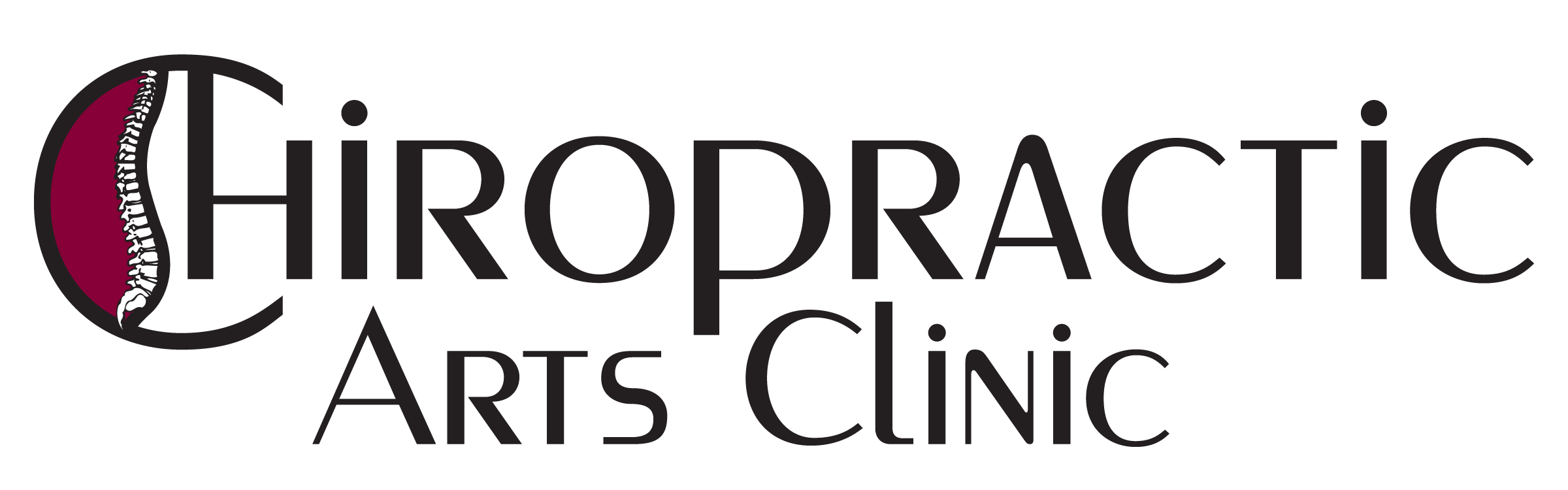 Financial PolicyWe, Chiropractic Arts Clinic, LLC, are committed to offering the finest chiropractic health care available.The responsibility for payment lies directly with the patient; however, we will submit all charges to 	your insurance company on your behalf.  We accept payment from the following insurance companies:	*Sanford Medicaid (DOES cover extremities and electrical stimulation)	*Sanford Health	*North Dakota Medicaid (DOES NOT cover extremities or electrical stimulation)	*United Healthcare	*Medica	*Blue Cross/Blue Shield	*Medicare		**Medicare patients are responsible for the cost of the initial examination, extremity 				adjustments and electrical muscle stimulation as these are noncovered services by 				Medicare.	*Worker’s CompensationCo-Payments are expected at the time of service.  With any other insurance not listed above full 		payment is expected at the time of service.  Chiropractic Arts Clinic will submit charges to your 	insurance company and whatever they pay will be sent to you by your insurance company.If there are circumstances that prevent complying with this policy, other arrangements may be made.  	We appreciate your cooperation in this matter.  If you have any questions, please do not hesitate to 	contact our office at 701-852-0158.Assignment of benefitsI authorize that any insurance benefits or reimbursement for services rendered with amounts would 	otherwise be payable to me under any insurance, pre-paid health care plan, or Medicare be made 	directly to:  Chiropractic Arts Clinic, LLCRelease of InformationI authorize the release of any information concerning my health and healthcare services to my 	insurance companies, pre-paid health plan, or Medicare.Payment AgreementI understand that there is no guarantee that my insurance companies, pre-paid health plan, or 	Medicare will cover or pay for all of my charges.  Notwithstanding denial, reduction of benefits or 	failure to pay for any reason, I understand that I am responsible for all remaining charges.___________________________________________		______________________________Signature of Patient							Date___________________________________________		______________________________Signature of Parent/Guardian						Date